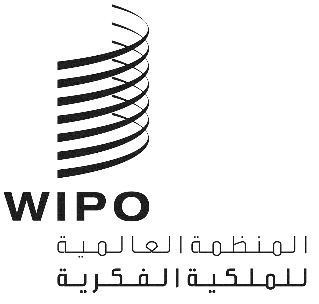 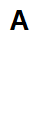 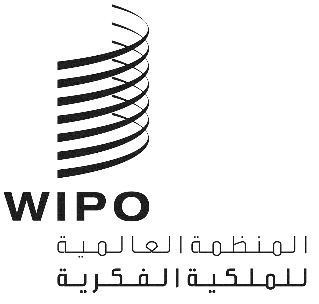 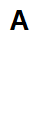 sccr/43/5 PROV.الأصل: بالإنكليزيةالتاريخ: 7 مارس 2023اللجنة الدائمة المعنية بحق المؤلف والحقوق المجاورةالدورة الثالثة والأربعونجنيف، 16 مارس 2023جلسة إعلامية بشأن سوق البث الموسيقيجنيف، 16 مارس 2023البرنامج المؤقت

من إعداد الأمانة[نهاية الوثيقة]14.30 – 15.00افتتاح الجلسة الإعلاميةكلمة ترحيب: سيلفي فوربان، نائبة المدير العام، قطاع حق المؤلف والصناعات الإبداعية، الويبوالميسرة: ميشيل وودز، مديرة، شعبة قانون حق المؤلف، الويبوالمتحدثون:السيد جافيد أختار، فنان وكاتب أغاني، الهندالسيدة روزانا أربيلو، فنانة، إسبانياالسيدة إيفون تشاكا تشاكا، فنانة ونائبة رئيس الاتحاد الدولي لجمعيات المؤلفين والملحنين، جنوب أفريقياالسيد بيير إيف درمان، وزير الاقتصاد والتوظيف، بلجيكاالسيدة حياة قطاط، وزيرة الشؤون الثقافية، تونس السيد كونراد فون لونيسن، المؤسس والرئيس التنفيذي، سفارة الموسيقى، ألمانياالسيدة فرانسواز رومارك، وزير الثقافة والفرنكوفونية، كوت ديفوار 15.00 – 16.15الجلسة الأولى: ممارسات الترخيص لخدمات البث الموسيقيالميسر: باولو لانتيري، مستشار قانوني، شعبة قانون حق المؤلف، الويبوالمتحدثون:السيدة ريني أداديفو، كبيرة نائبي رئيس الشؤون القانونية والتجارية، Warner Music International، الولايات المتحدة الأمريكيةالسيد أنتوني بيباوي، رئيسGlobal Digital ، Sony Music Publishing، مصر / المملكة المتحدةالسيدة سولانج سيزاروفنا، فنانة ورئيسة جمعية كابو فيردي للموسيقى (SCM)، كابو فيرديالسيد بيل ماكجوي، استراتيجية الموسيقى العالمية وتطوير الأعمال، TikTok/ByteDance، المملكة المتحدةالسيدة آني مورين، المديرة التنفيذية، Artisti، كنداالسيد غييرمو أوكامبو، المدير العام، الجمعية الأرجنتينية للمؤلفين والملحنين الموسيقيين (SADAIC)، الأرجنتينالسيدة ريغان سميث، رئيسة السياسة العامة والشؤون الحكومية، Spotify، الولايات المتحدة الأمريكيةالسيد كيهو يانغ، المستشار العام ورئيس معهد الموسيقى، Tencent، الصين16.15 – 17.30الجلسة الثانية: توزيع ايرادات البث الموسيقيالميسر: باولو لانتيريالمتحدثون:السيد كوي تيانج أنج، كبير نائبي رئيس السياسة العامة في آسيا، Universal Music Group، سنغافورةالسيد ناتشو غارسيا فيغا، فنان ورئيس منظمة الفنانين الدولية (IAO)، إسبانياالسيد دانيال جوهانسون، باحث ومحاضر أول، جامعة النرويج الداخلية للعلوم التطبيقية، السويدالسيد غاريت ليفين، الرئيس والمسؤول التنفيذي الأول، جمعية الوسائط الرقمية (DiMA)، الولايات المتحدة الأمريكيةالسيدة هيلين ليندفال، رئيسة تحالف المؤلفين الموسيقيين وكتاب الأغاني الأوروبيين (ECSA)، السويدالسيد ويل بيج، مؤلف كتاب Pivot وزميل في كلية لندن للاقتصاد، المملكة المتحدةالسيد إنريكي زياس، فنان وعضو مجلس إدارة AIE Paraguay، باراغواي17.30 – 18.00أسئلة وأجوبة ومناقشة مفتوحة